     Derbyshire Netball Association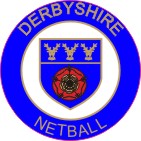 YOUNG COACH OF THE YEAR (U19)This award was presented for the first time in 2009.The award is presented to the young coach (U19) who has, in your opinion, made a significant contribution to coaching during the current season 2018/2019.  Nominees for this Award must hold a coaching qualification.Nominations for this award together with reasons should be sent to:Mary Yardley of 36 Chevin Road, Derby DE1 3EXor email maryy49@icloud.com Closing date for nominations: Monday August 5th, 2019 The successful nominee will be presented with the award at the Derbyshire Netball Association AGM and Awards Evening to be held on Wednesday 4th September 2019 at Derby Rugby Club, Haslams Lane, Darley Abbey, Derby DE22 1EB I/we wish to nominate ___________________ as Young Coach of the Year 2018/19REASONS:SIGNED___________________________ Club/Officer ___________________